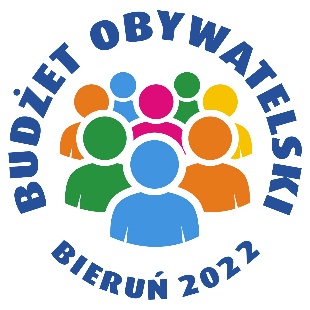 Załącznik 2 Formularz zgłoszeniowy propozycji projektu w ramach Budżetu Obywatelskiego na 2023 r. Formularz należy złożyć w terminie do 14 sierpnia 2022 r. (decyduje data wpływu):elektronicznie, poprzez:- wypełnienie formularza online na stronach internetowych www.bierun.budzet-obywatelski.org- przesłania zeskanowanych oryginałów dokumentów za pomocą poczty e-mail na adres urzad@um.bierun.pl lub przez Elektroniczną Platformę Usług Administracji Publicznej ePUAP,osobiście: w kancelarii Urzędu Miejskiego w Bieruniu, ul. Rynek 14, pocztą na adres: Urząd Miejski w Bieruniu, ul. Rynek 14, 43-150 Bieruń z adnotacją na kopercie „Budżet Obywatelski 2023”.Imię i nazwisko wnioskodawcyImię i nazwisko wnioskodawcyImię i nazwisko wnioskodawcyAdres zamieszkania Wnioskodawcy(do kontaktu z Urzędem Miejskim)Adres zamieszkania Wnioskodawcy(do kontaktu z Urzędem Miejskim)Adres zamieszkania Wnioskodawcy(do kontaktu z Urzędem Miejskim)Miasto: Miasto: Miasto: Miasto: Miasto: Miasto: Miasto: Miasto: Miasto: Adres zamieszkania Wnioskodawcy(do kontaktu z Urzędem Miejskim)Adres zamieszkania Wnioskodawcy(do kontaktu z Urzędem Miejskim)Adres zamieszkania Wnioskodawcy(do kontaktu z Urzędem Miejskim)Ulica:Ulica:Ulica:Nr domu:Nr domu:Nr domu:Nr mieszkania:Nr mieszkania:Nr mieszkania:Kontakt:Kontakt:Nr tel.:Nr tel.:Nr tel.:Nr tel.:Nr tel.:Nr tel.:Nr tel.:Nr tel.:Nr tel.:Nr tel.:Kontakt:Kontakt:E-mail:E-mail:E-mail:E-mail:E-mail:E-mail:E-mail:E-mail:E-mail:E-mail:Czy wyraża Pani/Pan zgodę by udostępnić telefon i e-mail na stronie www.bierun.budzet-obywatelski.orgCzy wyraża Pani/Pan zgodę by udostępnić telefon i e-mail na stronie www.bierun.budzet-obywatelski.orgCzy wyraża Pani/Pan zgodę by udostępnić telefon i e-mail na stronie www.bierun.budzet-obywatelski.orgCzy wyraża Pani/Pan zgodę by udostępnić telefon i e-mail na stronie www.bierun.budzet-obywatelski.orgCzy wyraża Pani/Pan zgodę by udostępnić telefon i e-mail na stronie www.bierun.budzet-obywatelski.orgCzy wyraża Pani/Pan zgodę by udostępnić telefon i e-mail na stronie www.bierun.budzet-obywatelski.orgTAKNIETytuł projektu:
(Tytuł powinien być jak najkrótszy i oryginalny. Powinien symbolizować pomysł na projekt, ale nie powinien być jego opisem. Tytuł będzie zamieszczony na stronie internetowej)Tytuł projektu:
(Tytuł powinien być jak najkrótszy i oryginalny. Powinien symbolizować pomysł na projekt, ale nie powinien być jego opisem. Tytuł będzie zamieszczony na stronie internetowej)Tytuł projektu:
(Tytuł powinien być jak najkrótszy i oryginalny. Powinien symbolizować pomysł na projekt, ale nie powinien być jego opisem. Tytuł będzie zamieszczony na stronie internetowej)Tytuł projektu:
(Tytuł powinien być jak najkrótszy i oryginalny. Powinien symbolizować pomysł na projekt, ale nie powinien być jego opisem. Tytuł będzie zamieszczony na stronie internetowej)Tytuł projektu:
(Tytuł powinien być jak najkrótszy i oryginalny. Powinien symbolizować pomysł na projekt, ale nie powinien być jego opisem. Tytuł będzie zamieszczony na stronie internetowej)Tytuł projektu:
(Tytuł powinien być jak najkrótszy i oryginalny. Powinien symbolizować pomysł na projekt, ale nie powinien być jego opisem. Tytuł będzie zamieszczony na stronie internetowej)Tytuł projektu:
(Tytuł powinien być jak najkrótszy i oryginalny. Powinien symbolizować pomysł na projekt, ale nie powinien być jego opisem. Tytuł będzie zamieszczony na stronie internetowej)Tytuł projektu:
(Tytuł powinien być jak najkrótszy i oryginalny. Powinien symbolizować pomysł na projekt, ale nie powinien być jego opisem. Tytuł będzie zamieszczony na stronie internetowej)Tytuł projektu:
(Tytuł powinien być jak najkrótszy i oryginalny. Powinien symbolizować pomysł na projekt, ale nie powinien być jego opisem. Tytuł będzie zamieszczony na stronie internetowej)Tytuł projektu:
(Tytuł powinien być jak najkrótszy i oryginalny. Powinien symbolizować pomysł na projekt, ale nie powinien być jego opisem. Tytuł będzie zamieszczony na stronie internetowej)Tytuł projektu:
(Tytuł powinien być jak najkrótszy i oryginalny. Powinien symbolizować pomysł na projekt, ale nie powinien być jego opisem. Tytuł będzie zamieszczony na stronie internetowej)Tytuł projektu:
(Tytuł powinien być jak najkrótszy i oryginalny. Powinien symbolizować pomysł na projekt, ale nie powinien być jego opisem. Tytuł będzie zamieszczony na stronie internetowej)Rodzaj projektu:
(Prosimy postawić znak „X” w odpowiednim polu poniżej)Rodzaj projektu:
(Prosimy postawić znak „X” w odpowiednim polu poniżej)Rodzaj projektu:
(Prosimy postawić znak „X” w odpowiednim polu poniżej)Rodzaj projektu:
(Prosimy postawić znak „X” w odpowiednim polu poniżej)Rodzaj projektu:
(Prosimy postawić znak „X” w odpowiednim polu poniżej)Rodzaj projektu:
(Prosimy postawić znak „X” w odpowiednim polu poniżej)Rodzaj projektu:
(Prosimy postawić znak „X” w odpowiednim polu poniżej)Rodzaj projektu:
(Prosimy postawić znak „X” w odpowiednim polu poniżej)Rodzaj projektu:
(Prosimy postawić znak „X” w odpowiednim polu poniżej)Rodzaj projektu:
(Prosimy postawić znak „X” w odpowiednim polu poniżej)Rodzaj projektu:
(Prosimy postawić znak „X” w odpowiednim polu poniżej)Rodzaj projektu:
(Prosimy postawić znak „X” w odpowiednim polu poniżej)Ogólnomiejski dotyczący całego miastaOgólnomiejski dotyczący całego miastaOgólnomiejski dotyczący całego miastaMały dotyczący określonego rejonuMały dotyczący określonego rejonuMały dotyczący określonego rejonuMały dotyczący określonego rejonuMały dotyczący określonego rejonuMały dotyczący określonego rejonuMały dotyczący określonego rejonuLokalizacja projektu Prosimy wskazać jak najdokładniej miejsce realizacji projektu, jeśli to możliwe to adres, nr działki.Do wniosku obligatoryjnie należy dołączyć mapę lub rysunek sytuacyjny danego obszaru.Lokalizacja projektu Prosimy wskazać jak najdokładniej miejsce realizacji projektu, jeśli to możliwe to adres, nr działki.Do wniosku obligatoryjnie należy dołączyć mapę lub rysunek sytuacyjny danego obszaru.Lokalizacja projektu Prosimy wskazać jak najdokładniej miejsce realizacji projektu, jeśli to możliwe to adres, nr działki.Do wniosku obligatoryjnie należy dołączyć mapę lub rysunek sytuacyjny danego obszaru.Lokalizacja projektu Prosimy wskazać jak najdokładniej miejsce realizacji projektu, jeśli to możliwe to adres, nr działki.Do wniosku obligatoryjnie należy dołączyć mapę lub rysunek sytuacyjny danego obszaru.Lokalizacja projektu Prosimy wskazać jak najdokładniej miejsce realizacji projektu, jeśli to możliwe to adres, nr działki.Do wniosku obligatoryjnie należy dołączyć mapę lub rysunek sytuacyjny danego obszaru.Lokalizacja projektu Prosimy wskazać jak najdokładniej miejsce realizacji projektu, jeśli to możliwe to adres, nr działki.Do wniosku obligatoryjnie należy dołączyć mapę lub rysunek sytuacyjny danego obszaru.Lokalizacja projektu Prosimy wskazać jak najdokładniej miejsce realizacji projektu, jeśli to możliwe to adres, nr działki.Do wniosku obligatoryjnie należy dołączyć mapę lub rysunek sytuacyjny danego obszaru.Lokalizacja projektu Prosimy wskazać jak najdokładniej miejsce realizacji projektu, jeśli to możliwe to adres, nr działki.Do wniosku obligatoryjnie należy dołączyć mapę lub rysunek sytuacyjny danego obszaru.Lokalizacja projektu Prosimy wskazać jak najdokładniej miejsce realizacji projektu, jeśli to możliwe to adres, nr działki.Do wniosku obligatoryjnie należy dołączyć mapę lub rysunek sytuacyjny danego obszaru.Lokalizacja projektu Prosimy wskazać jak najdokładniej miejsce realizacji projektu, jeśli to możliwe to adres, nr działki.Do wniosku obligatoryjnie należy dołączyć mapę lub rysunek sytuacyjny danego obszaru.Lokalizacja projektu Prosimy wskazać jak najdokładniej miejsce realizacji projektu, jeśli to możliwe to adres, nr działki.Do wniosku obligatoryjnie należy dołączyć mapę lub rysunek sytuacyjny danego obszaru.Lokalizacja projektu Prosimy wskazać jak najdokładniej miejsce realizacji projektu, jeśli to możliwe to adres, nr działki.Do wniosku obligatoryjnie należy dołączyć mapę lub rysunek sytuacyjny danego obszaru.Streszczenie projektuProsimy w kilku zdaniach opisać czego projekt dotyczy i jakie cele ma realizowaćStreszczenie projektuProsimy w kilku zdaniach opisać czego projekt dotyczy i jakie cele ma realizowaćStreszczenie projektuProsimy w kilku zdaniach opisać czego projekt dotyczy i jakie cele ma realizowaćStreszczenie projektuProsimy w kilku zdaniach opisać czego projekt dotyczy i jakie cele ma realizowaćStreszczenie projektuProsimy w kilku zdaniach opisać czego projekt dotyczy i jakie cele ma realizowaćStreszczenie projektuProsimy w kilku zdaniach opisać czego projekt dotyczy i jakie cele ma realizowaćStreszczenie projektuProsimy w kilku zdaniach opisać czego projekt dotyczy i jakie cele ma realizowaćStreszczenie projektuProsimy w kilku zdaniach opisać czego projekt dotyczy i jakie cele ma realizowaćStreszczenie projektuProsimy w kilku zdaniach opisać czego projekt dotyczy i jakie cele ma realizowaćStreszczenie projektuProsimy w kilku zdaniach opisać czego projekt dotyczy i jakie cele ma realizowaćStreszczenie projektuProsimy w kilku zdaniach opisać czego projekt dotyczy i jakie cele ma realizowaćStreszczenie projektuProsimy w kilku zdaniach opisać czego projekt dotyczy i jakie cele ma realizowaćStan własnościowy terenuProsimy wpisać kto jest właścicielem terenu.Stan własnościowy terenuProsimy wpisać kto jest właścicielem terenu.Stan własnościowy terenuProsimy wpisać kto jest właścicielem terenu.Stan własnościowy terenuProsimy wpisać kto jest właścicielem terenu.Stan własnościowy terenuProsimy wpisać kto jest właścicielem terenu.Stan własnościowy terenuProsimy wpisać kto jest właścicielem terenu.Stan własnościowy terenuProsimy wpisać kto jest właścicielem terenu.Stan własnościowy terenuProsimy wpisać kto jest właścicielem terenu.Stan własnościowy terenuProsimy wpisać kto jest właścicielem terenu.Stan własnościowy terenuProsimy wpisać kto jest właścicielem terenu.Stan własnościowy terenuProsimy wpisać kto jest właścicielem terenu.Stan własnościowy terenuProsimy wpisać kto jest właścicielem terenu.Szacunkowy koszt realizacji zadaniaProsimy uwzględnić wszystkie możliwe składowe części zadania oraz ich szacunkowe koszty. Koszty te będą oceniane               i weryfikowane przez pracowników Urzędu Miejskiego w Bieruniu. W razie wątpliwości i pytań prosimy 
o kontakt z Wydziałem Promocji. (W przypadku braku miejsca proszę dodać wiersze lub dołączyć budżet  na osobnym załączniku).Szacunkowy koszt realizacji zadaniaProsimy uwzględnić wszystkie możliwe składowe części zadania oraz ich szacunkowe koszty. Koszty te będą oceniane               i weryfikowane przez pracowników Urzędu Miejskiego w Bieruniu. W razie wątpliwości i pytań prosimy 
o kontakt z Wydziałem Promocji. (W przypadku braku miejsca proszę dodać wiersze lub dołączyć budżet  na osobnym załączniku).Szacunkowy koszt realizacji zadaniaProsimy uwzględnić wszystkie możliwe składowe części zadania oraz ich szacunkowe koszty. Koszty te będą oceniane               i weryfikowane przez pracowników Urzędu Miejskiego w Bieruniu. W razie wątpliwości i pytań prosimy 
o kontakt z Wydziałem Promocji. (W przypadku braku miejsca proszę dodać wiersze lub dołączyć budżet  na osobnym załączniku).Szacunkowy koszt realizacji zadaniaProsimy uwzględnić wszystkie możliwe składowe części zadania oraz ich szacunkowe koszty. Koszty te będą oceniane               i weryfikowane przez pracowników Urzędu Miejskiego w Bieruniu. W razie wątpliwości i pytań prosimy 
o kontakt z Wydziałem Promocji. (W przypadku braku miejsca proszę dodać wiersze lub dołączyć budżet  na osobnym załączniku).Szacunkowy koszt realizacji zadaniaProsimy uwzględnić wszystkie możliwe składowe części zadania oraz ich szacunkowe koszty. Koszty te będą oceniane               i weryfikowane przez pracowników Urzędu Miejskiego w Bieruniu. W razie wątpliwości i pytań prosimy 
o kontakt z Wydziałem Promocji. (W przypadku braku miejsca proszę dodać wiersze lub dołączyć budżet  na osobnym załączniku).Szacunkowy koszt realizacji zadaniaProsimy uwzględnić wszystkie możliwe składowe części zadania oraz ich szacunkowe koszty. Koszty te będą oceniane               i weryfikowane przez pracowników Urzędu Miejskiego w Bieruniu. W razie wątpliwości i pytań prosimy 
o kontakt z Wydziałem Promocji. (W przypadku braku miejsca proszę dodać wiersze lub dołączyć budżet  na osobnym załączniku).Szacunkowy koszt realizacji zadaniaProsimy uwzględnić wszystkie możliwe składowe części zadania oraz ich szacunkowe koszty. Koszty te będą oceniane               i weryfikowane przez pracowników Urzędu Miejskiego w Bieruniu. W razie wątpliwości i pytań prosimy 
o kontakt z Wydziałem Promocji. (W przypadku braku miejsca proszę dodać wiersze lub dołączyć budżet  na osobnym załączniku).Szacunkowy koszt realizacji zadaniaProsimy uwzględnić wszystkie możliwe składowe części zadania oraz ich szacunkowe koszty. Koszty te będą oceniane               i weryfikowane przez pracowników Urzędu Miejskiego w Bieruniu. W razie wątpliwości i pytań prosimy 
o kontakt z Wydziałem Promocji. (W przypadku braku miejsca proszę dodać wiersze lub dołączyć budżet  na osobnym załączniku).Szacunkowy koszt realizacji zadaniaProsimy uwzględnić wszystkie możliwe składowe części zadania oraz ich szacunkowe koszty. Koszty te będą oceniane               i weryfikowane przez pracowników Urzędu Miejskiego w Bieruniu. W razie wątpliwości i pytań prosimy 
o kontakt z Wydziałem Promocji. (W przypadku braku miejsca proszę dodać wiersze lub dołączyć budżet  na osobnym załączniku).Szacunkowy koszt realizacji zadaniaProsimy uwzględnić wszystkie możliwe składowe części zadania oraz ich szacunkowe koszty. Koszty te będą oceniane               i weryfikowane przez pracowników Urzędu Miejskiego w Bieruniu. W razie wątpliwości i pytań prosimy 
o kontakt z Wydziałem Promocji. (W przypadku braku miejsca proszę dodać wiersze lub dołączyć budżet  na osobnym załączniku).Szacunkowy koszt realizacji zadaniaProsimy uwzględnić wszystkie możliwe składowe części zadania oraz ich szacunkowe koszty. Koszty te będą oceniane               i weryfikowane przez pracowników Urzędu Miejskiego w Bieruniu. W razie wątpliwości i pytań prosimy 
o kontakt z Wydziałem Promocji. (W przypadku braku miejsca proszę dodać wiersze lub dołączyć budżet  na osobnym załączniku).Szacunkowy koszt realizacji zadaniaProsimy uwzględnić wszystkie możliwe składowe części zadania oraz ich szacunkowe koszty. Koszty te będą oceniane               i weryfikowane przez pracowników Urzędu Miejskiego w Bieruniu. W razie wątpliwości i pytań prosimy 
o kontakt z Wydziałem Promocji. (W przypadku braku miejsca proszę dodać wiersze lub dołączyć budżet  na osobnym załączniku).Składowe części zadaniaSkładowe części zadaniaSkładowe części zadaniaSkładowe części zadaniaSkładowe części zadaniaSkładowe części zadaniaSkładowe części zadaniaSkładowe części zadaniaKoszt brutto:Koszt brutto:Koszt brutto:Koszt brutto:1.1.1.1.1.1.1.1.2.2.2.2.2.2.2.2.3.3.3.3.3.3.3.3.4.4.4.4.4.4.4.4.5. 5. 5. 5. 5. 5. 5. 5. 6.6.6.6.6.6.6.6.Łącznie szacunkowo koszt brutto:Łącznie szacunkowo koszt brutto:Łącznie szacunkowo koszt brutto:Łącznie szacunkowo koszt brutto:Łącznie szacunkowo koszt brutto:Łącznie szacunkowo koszt brutto:Łącznie szacunkowo koszt brutto:Łącznie szacunkowo koszt brutto:Dostępność projektu dla mieszkańców:Prosimy krótko opisać jak zrealizowany projekt będzie służył mieszkańcom, np. proszę podać ile osób z niego może korzystać, czy będzie używany cały rok czy tylko sezonowo. W przypadku realizacji projektu na terenie jednostki organizacyjnej gminy (np. szkoła, biblioteka, świetlica środowiskowa itp.) proszę wskazać sposób korzystania 
z projektu przez mieszkańców (np. dni, godziny otwarcia, zasady wypożyczania sprzętu itp.)Dostępność projektu dla mieszkańców:Prosimy krótko opisać jak zrealizowany projekt będzie służył mieszkańcom, np. proszę podać ile osób z niego może korzystać, czy będzie używany cały rok czy tylko sezonowo. W przypadku realizacji projektu na terenie jednostki organizacyjnej gminy (np. szkoła, biblioteka, świetlica środowiskowa itp.) proszę wskazać sposób korzystania 
z projektu przez mieszkańców (np. dni, godziny otwarcia, zasady wypożyczania sprzętu itp.)Dostępność projektu dla mieszkańców:Prosimy krótko opisać jak zrealizowany projekt będzie służył mieszkańcom, np. proszę podać ile osób z niego może korzystać, czy będzie używany cały rok czy tylko sezonowo. W przypadku realizacji projektu na terenie jednostki organizacyjnej gminy (np. szkoła, biblioteka, świetlica środowiskowa itp.) proszę wskazać sposób korzystania 
z projektu przez mieszkańców (np. dni, godziny otwarcia, zasady wypożyczania sprzętu itp.)Dostępność projektu dla mieszkańców:Prosimy krótko opisać jak zrealizowany projekt będzie służył mieszkańcom, np. proszę podać ile osób z niego może korzystać, czy będzie używany cały rok czy tylko sezonowo. W przypadku realizacji projektu na terenie jednostki organizacyjnej gminy (np. szkoła, biblioteka, świetlica środowiskowa itp.) proszę wskazać sposób korzystania 
z projektu przez mieszkańców (np. dni, godziny otwarcia, zasady wypożyczania sprzętu itp.)Dostępność projektu dla mieszkańców:Prosimy krótko opisać jak zrealizowany projekt będzie służył mieszkańcom, np. proszę podać ile osób z niego może korzystać, czy będzie używany cały rok czy tylko sezonowo. W przypadku realizacji projektu na terenie jednostki organizacyjnej gminy (np. szkoła, biblioteka, świetlica środowiskowa itp.) proszę wskazać sposób korzystania 
z projektu przez mieszkańców (np. dni, godziny otwarcia, zasady wypożyczania sprzętu itp.)Dostępność projektu dla mieszkańców:Prosimy krótko opisać jak zrealizowany projekt będzie służył mieszkańcom, np. proszę podać ile osób z niego może korzystać, czy będzie używany cały rok czy tylko sezonowo. W przypadku realizacji projektu na terenie jednostki organizacyjnej gminy (np. szkoła, biblioteka, świetlica środowiskowa itp.) proszę wskazać sposób korzystania 
z projektu przez mieszkańców (np. dni, godziny otwarcia, zasady wypożyczania sprzętu itp.)Dostępność projektu dla mieszkańców:Prosimy krótko opisać jak zrealizowany projekt będzie służył mieszkańcom, np. proszę podać ile osób z niego może korzystać, czy będzie używany cały rok czy tylko sezonowo. W przypadku realizacji projektu na terenie jednostki organizacyjnej gminy (np. szkoła, biblioteka, świetlica środowiskowa itp.) proszę wskazać sposób korzystania 
z projektu przez mieszkańców (np. dni, godziny otwarcia, zasady wypożyczania sprzętu itp.)Dostępność projektu dla mieszkańców:Prosimy krótko opisać jak zrealizowany projekt będzie służył mieszkańcom, np. proszę podać ile osób z niego może korzystać, czy będzie używany cały rok czy tylko sezonowo. W przypadku realizacji projektu na terenie jednostki organizacyjnej gminy (np. szkoła, biblioteka, świetlica środowiskowa itp.) proszę wskazać sposób korzystania 
z projektu przez mieszkańców (np. dni, godziny otwarcia, zasady wypożyczania sprzętu itp.)Dostępność projektu dla mieszkańców:Prosimy krótko opisać jak zrealizowany projekt będzie służył mieszkańcom, np. proszę podać ile osób z niego może korzystać, czy będzie używany cały rok czy tylko sezonowo. W przypadku realizacji projektu na terenie jednostki organizacyjnej gminy (np. szkoła, biblioteka, świetlica środowiskowa itp.) proszę wskazać sposób korzystania 
z projektu przez mieszkańców (np. dni, godziny otwarcia, zasady wypożyczania sprzętu itp.)Dostępność projektu dla mieszkańców:Prosimy krótko opisać jak zrealizowany projekt będzie służył mieszkańcom, np. proszę podać ile osób z niego może korzystać, czy będzie używany cały rok czy tylko sezonowo. W przypadku realizacji projektu na terenie jednostki organizacyjnej gminy (np. szkoła, biblioteka, świetlica środowiskowa itp.) proszę wskazać sposób korzystania 
z projektu przez mieszkańców (np. dni, godziny otwarcia, zasady wypożyczania sprzętu itp.)Dostępność projektu dla mieszkańców:Prosimy krótko opisać jak zrealizowany projekt będzie służył mieszkańcom, np. proszę podać ile osób z niego może korzystać, czy będzie używany cały rok czy tylko sezonowo. W przypadku realizacji projektu na terenie jednostki organizacyjnej gminy (np. szkoła, biblioteka, świetlica środowiskowa itp.) proszę wskazać sposób korzystania 
z projektu przez mieszkańców (np. dni, godziny otwarcia, zasady wypożyczania sprzętu itp.)Dostępność projektu dla mieszkańców:Prosimy krótko opisać jak zrealizowany projekt będzie służył mieszkańcom, np. proszę podać ile osób z niego może korzystać, czy będzie używany cały rok czy tylko sezonowo. W przypadku realizacji projektu na terenie jednostki organizacyjnej gminy (np. szkoła, biblioteka, świetlica środowiskowa itp.) proszę wskazać sposób korzystania 
z projektu przez mieszkańców (np. dni, godziny otwarcia, zasady wypożyczania sprzętu itp.)Załączniki  obowiązkowe do składanego projektu:
Załączniki  obowiązkowe do składanego projektu:
Załączniki  obowiązkowe do składanego projektu:
Załączniki  obowiązkowe do składanego projektu:
Załączniki  obowiązkowe do składanego projektu:
Załączniki  obowiązkowe do składanego projektu:
Załączniki  obowiązkowe do składanego projektu:
Załączniki  obowiązkowe do składanego projektu:
Załączniki  obowiązkowe do składanego projektu:
Załączniki  obowiązkowe do składanego projektu:
Załączniki  obowiązkowe do składanego projektu:
Załączniki  obowiązkowe do składanego projektu:
Lista poparcia projektu - projekt musi zostać poparty przez min. 15 osób, które są mieszkańcami Bierunia.Mapa/rysunek sytuacyjny obszaru, na którym ma być realizowany projekt.Lista poparcia projektu - projekt musi zostać poparty przez min. 15 osób, które są mieszkańcami Bierunia.Mapa/rysunek sytuacyjny obszaru, na którym ma być realizowany projekt.Lista poparcia projektu - projekt musi zostać poparty przez min. 15 osób, które są mieszkańcami Bierunia.Mapa/rysunek sytuacyjny obszaru, na którym ma być realizowany projekt.Lista poparcia projektu - projekt musi zostać poparty przez min. 15 osób, które są mieszkańcami Bierunia.Mapa/rysunek sytuacyjny obszaru, na którym ma być realizowany projekt.Lista poparcia projektu - projekt musi zostać poparty przez min. 15 osób, które są mieszkańcami Bierunia.Mapa/rysunek sytuacyjny obszaru, na którym ma być realizowany projekt.Lista poparcia projektu - projekt musi zostać poparty przez min. 15 osób, które są mieszkańcami Bierunia.Mapa/rysunek sytuacyjny obszaru, na którym ma być realizowany projekt.Lista poparcia projektu - projekt musi zostać poparty przez min. 15 osób, które są mieszkańcami Bierunia.Mapa/rysunek sytuacyjny obszaru, na którym ma być realizowany projekt.Lista poparcia projektu - projekt musi zostać poparty przez min. 15 osób, które są mieszkańcami Bierunia.Mapa/rysunek sytuacyjny obszaru, na którym ma być realizowany projekt.Lista poparcia projektu - projekt musi zostać poparty przez min. 15 osób, które są mieszkańcami Bierunia.Mapa/rysunek sytuacyjny obszaru, na którym ma być realizowany projekt.Lista poparcia projektu - projekt musi zostać poparty przez min. 15 osób, które są mieszkańcami Bierunia.Mapa/rysunek sytuacyjny obszaru, na którym ma być realizowany projekt.Lista poparcia projektu - projekt musi zostać poparty przez min. 15 osób, które są mieszkańcami Bierunia.Mapa/rysunek sytuacyjny obszaru, na którym ma być realizowany projekt.Lista poparcia projektu - projekt musi zostać poparty przez min. 15 osób, które są mieszkańcami Bierunia.Mapa/rysunek sytuacyjny obszaru, na którym ma być realizowany projekt.Załączniki dodatkowe (nieobowiązkowe) np. zdjęcia, szkice sytuacyjne, plany:
1. ............................................................2. ............................................................3. ............................................................4. ............................................................KLAUZULA INFORMACYJNA:Administratorem danych osobowych jest Burmistrz Miasta Bierunia. Osobą do kontaktu w sprawach dotyczących przetwarzania danych osobowych jest Inspektor Ochrony Danych Osobowych (adres e-mail: iod@um.bierun.pl). Przetwarzanie danych osobowych w procedurze Budżetu Obywatelskiego odbywa się zgodnie z przepisami rozporządzenia Parlamentu Europejskiego i Rady ( UE) 2016/679 z dnia 27 kwietnia 2016 r. w sprawie ochronnych osób fizycznych w związku z przetwarzaniem danych osobowych i w sprawie swobodnego przepływu takich danych oraz uchylenia dyrektywy 95/46/WE (ogólne rozporządzenie              
o ochronie danych) z dnia 27 kwietnia 2016 r. (Dz. Urz. UE. L Nr 119, str. 1). Przetwarzanie danych jest niezbędne do wypełnienia obowiązku prawnego ciążącego na administratorze oraz zadania realizowanego w interesie publicznym lub w ramach sprawowania władzy publicznej powierzonej administratorowi, w celu realizacji Budżetu Obywatelskiego, m.in. do weryfikacji czy osoby zgłaszające projekt lub osoby uczestniczące w głosowaniu w ramach Budżetu Obywatelskiego są do tego uprawnione. Podstawą prawną realizacji przedmiotowego zadania jest art. 5a Ustawy z dnia 8 marca 1990 r. o samorządzie gminnym (Dz.U. z 2022 r., poz. 559, z pózn. zm) oraz art. 6 ust. 1 lit. c i e RODO.  Zgłoszenie projektu w ramach Budżetu Obywatelskiego i udział w głosowaniu wymaga podania danych osobowych osoby zgłaszającej projekt, osób popierających projekt oraz osoby głosującej. Niepodanie danych będzie skutkowało brakiem możliwości rozpoznania wniosku. Dane nie będą udostępniane podmiotom innym niż upoważnione do ich przetwarzania na podstawie przepisów prawa. Odbiorcami danych mogą być podmioty świadczące usługi informatyczne, oraz podmioty realizujące obsługę techniczną składania projektów i głosowania. Dane będą przechowywane jedynie w okresie niezbędnym do spełnienia celu dla którego zostały zebrane. Dane osobowe będą przetwarzane w zbiorze doraźnym i zostaną usunięte po zatwierdzeniu wyników głosowania Budżetu Obywatelskiego Miasta Bierunia na 2023 r. Podstawą udostępnienia na stronie www.bierun.budzet-obywatelski.org danych kontaktowych osoby zgłaszającej projekt jest jej zgoda. Osoba, której dane dotyczą  ma prawo cofnięcia zgody w dowolnym momencie. Osoba, której dane są przetwarzane, posiada prawo dostępu do treści swoich danych, żądania ich sprostowania, usunięcia lub ograniczenia przetwarzania, a także wniesienia sprzeciwu. Osoba, której dane są przetwarzane, posiada ponadto prawo skargi do organu nadzorczego (Prezes Urzędu Ochrony Danych Osobowych) na przetwarzanie niezgodne z przepisami prawa.Data i podpis  składającego formularz: